16.06.23. Квест-игра1.Беседа «Скажем нет вредным привычкам»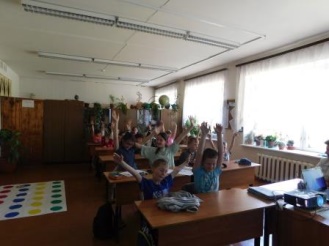 2.Квест-игра «Здоровое поколение»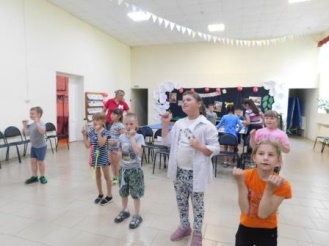 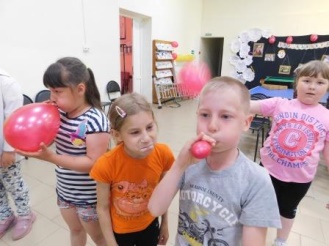 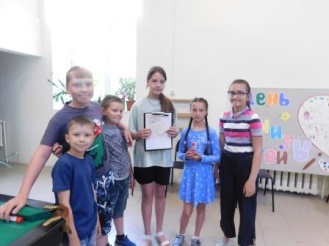 3.Изготовление памяток-буклетов «Здоровый образ жизни» 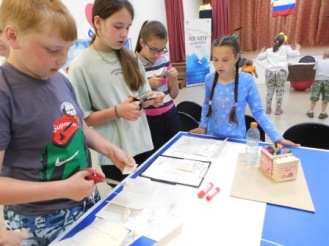 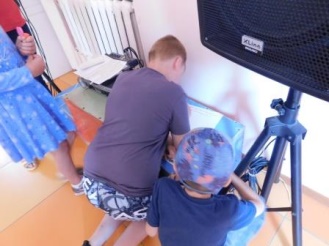 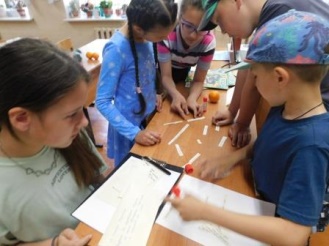 